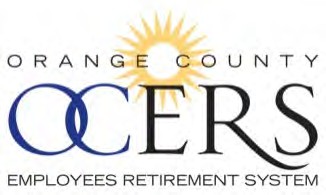 REQUEST FOR ADMINISTRATIVE REVIEW OF CEO BENEFIT DETERMINATIONThis is a Request for Administrative Review of a CEO Benefit Determination pursuant to the OCERS Administrative Review and Hearing Policy (Disability and Non-Disability Benefits) applicable to Requests for Administrative Reviews filed on or after June 1, 2023.The Request for Administrative Review must be filed with OCERS, as described below, no later than ninety (90) days after the date of the notice of the CEO Determination.Instructions:Completing the Request for Administrative Review form:Complete Section 2 only if Applicant is not the OCERS Member whose benefits are at issue.Complete Section 3 only if you are the attorney for the Applicant.The Applicant or the Applicant’s attorney must sign and date Section 6.File the Request for Administrative Review form by sending it via e-mail to hearings@ocers.org (Preferred) or mailing it to:Orange County Employees Retirement System (OCERS) Attn: Clerk of the Hearing OfficersPO Box 1229Santa Ana, CA 92702Once the Request for Administrative Review form has been filed, unless otherwise notified, the Clerk will place the matter on the agenda of a regular meeting of the OCERS Board, which will be no later than two (2) calendar months after the Clerk receives the Request for Administrative Review.The Clerk will provide written notice to the Member or the Applicant if Applicant is not the OCERS Member and/or their Attorney of the time and date of the meeting of the Board when the matter will be heard.BEFORE THE BOARD OF RETIREMENT OF THE ORANGE COUNTY EMPLOYEES RETIREMENT SYSTEMREQUEST FOR ADMINISTRATIVE REVIEW OF CEO BENEFIT DETERMINATIONSection 1. Applicant’s InformationApplicant is:[ ] The OCERS Member whose benefit is the subject of the CEO Benefit Determination[ ] A person filing on behalf of the OCERS Member whose benefit is the subject of the CEO Determination[ ] OCERS Employer (Name of Employer: 	)[ ] A person with an interest in the OCERS Member’s pension (e.g., heir, beneficiary, spouse) Name:  	 Address:   	 Telephone Number:  	 E-Mail Address:  	  [ ] Check here if Applicant consents to have all documents served via e-mail.)If Applicant is an OCERS Member, are you/they:[ ] Active  [ ]  Retired [ ] Deferred If Retired, what type of retirement: [ ] Service Retirement [ ] Disability RetirementSection 2. OCERS Member Information (complete only if the Applicant is not the OCERS Member)Member’s Name:  	Member’s Address (if known):  	Member’s Telephone Number:  	Member’s E-Mail Address:  	Section 3.  Attorney Information (complete only if Applicant is represented by an Attorney))Name:  	California Bar Number:  	Firm Name:  	Address:  	Phone Number:  	E-Mail Address:  	Section 4. Details of Requested Administrative Review of CEO Determination:Applicant  is contesting (check all that apply): [  ] Reciprocity determination[  ] Benefit calculation; includes components of final average salary, years of service credit, plan formula, etc.[  ]  Other; Please describe:  	Date of CEO Determination letter:  	Section 5. Reason(s) You Believe the CEO Determination is IncorrectPlease attach the CEO Determination letter to this form and provide a short explanation of why you believe the CEO Determination should be reversed (attach extra pages if necessary):Section 6. SignatureDated:Signature of Applicant or Applicant’s Attorney (If represented)Print Name: __________________________________________*Please note: This form will not be accepted unless signed and dated by the Applicant or the Applicant’s Attorney. Electronic signature is acceptable.